          化学教研室举行2018级化学教育专业学生              教育实习汇报总结会     2021年5月6日晚上7点30分在农林技术学院116教室举行了2018级化学教班育学生教育实习汇报总结会，会议由化学教研室主任张少飞主持，全体化学教研室老师参加。会上6名同学汇报讲述了自己的实习经历及收获。   18级化学教育班有20名同学赴新疆和田市进行实习，19名同学均在自己联系的学校开展自主实习。通过教育实习，同学们在实习过程中既有收获又存在不足。通过实践，同学学到了丰富的知识和宝贵的教学经验以及管理才能，无论日后是否担任教师工作，这都将是人生路上的一笔宝贵财富！   通过这次实习，同学们基本完成了由学生向老师的角色转变，极大提高了教学水平，教育教学技能也得到了提高。虽然受到去年新冠疫情的影响，但同学们仍然在实习学校教学工作之余，尽自己最大努力参与疫情防控，而且都能坚持下来，为将来从教应对突发事件进行了极大的锻炼。   最后，王都留副院长对本次会议进行了总结，他认为教育实习整体效果较好，由于受疫情影响，导致自主实习的学生较多，对自己以后的教学经历影响较大，希望各位同学在以后的工作岗位上再接再厉、取得更多的成绩。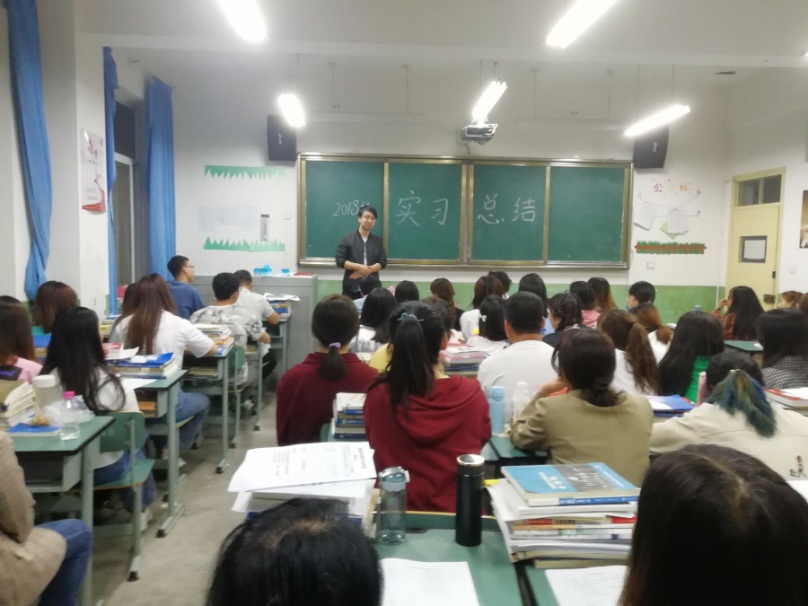 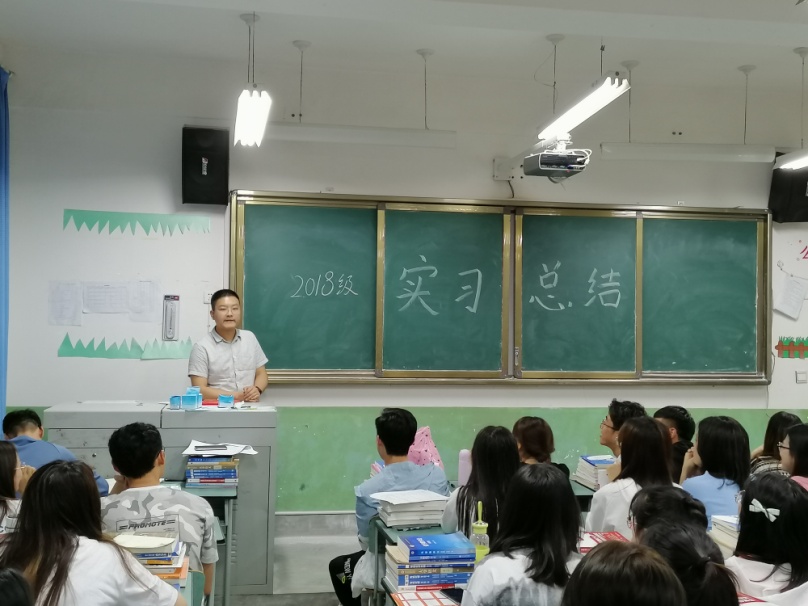 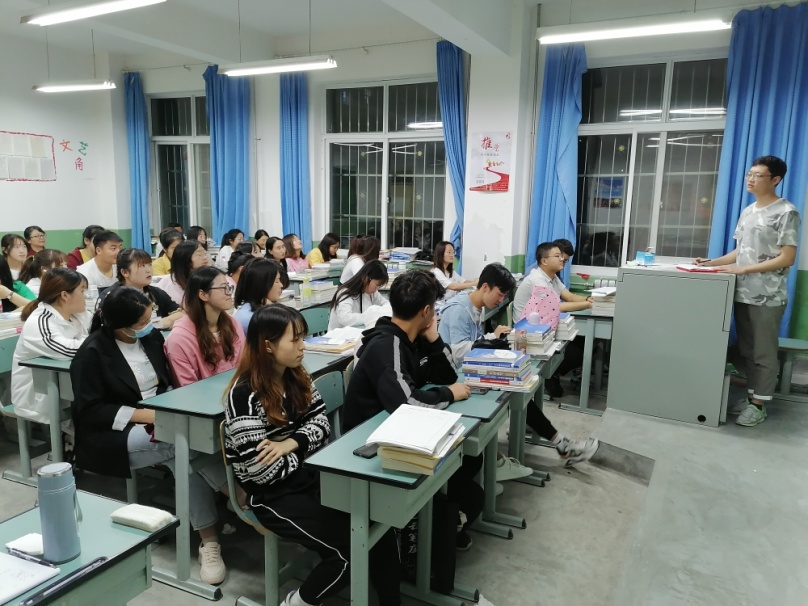 